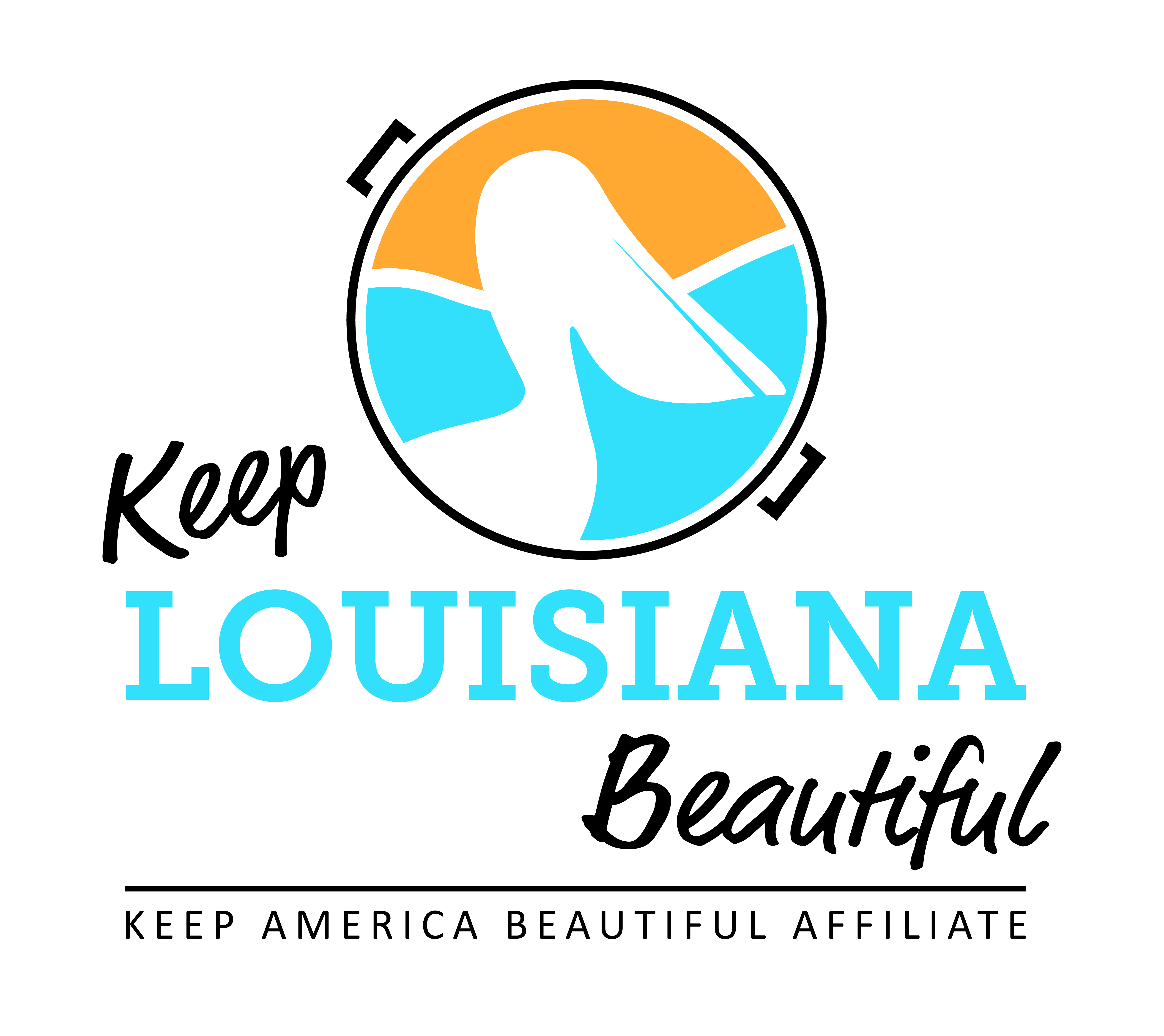                           Affiliate Zoom Conference Call Agenda                                                                       Thursday 3/18/21                                                                            8am or 3pm Duration:  1 HourLink to meeting emailed one week prior. I. KLB Updates  1) GrantsAffiliate Grants – Applications deadline April 15Cleanup Supplies Grant – *Please note an affiliate that has received this grant for two consecutive years is not eligible to apply this year. The affiliate must take a year off from this grant cycle before applying again.Program Grant  Trash Receptacle GrantEnvironmental Education Grant  Applications located on the Affiliate Resource Center2) Grant ReportingCleanup Supply and Programs Affiliate Grant reports due on or before May 1, 2021Reports located on Affiliate Resource Center3) Affiliate Regional Meeting (Virtual) – Wednesday, June 16, 9am -12pmRegistration requiredCircle of Excellence requirement4) Impact Card and Affiliate Impact One-Pager – Christal White5) Funding Status - Susan RussellII.  KAB UpdatesCheck Affiliate e-newsletter and KAB’s Dashboard for all updatesKAB contact for Central Region: Grace Keegan gkeegan@kab.org Phone: 203.659.3032III.  Affiliate UpdatesIV.  Next affiliate conference call 5/20/21 